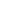 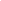 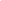 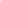 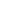 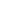 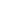 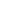 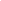 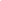 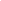 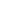 Gusford Primary School 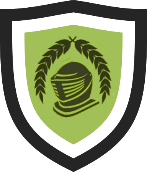 Curriculum Information - Spring 2Year 4